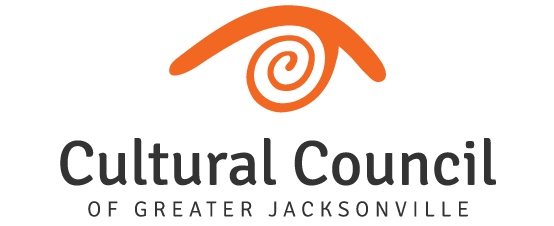 GRANT PROGRAMS REPORT – DECEMBER 17, 2019Cultural Service Grant Program2019-2020 CSGP contract is awaiting the Mayor’s signature.A Compliance Workshop for 2019-2020 Cultural Service Grantees is scheduled for Dec. 11.  Contractual and reporting requirements will be reviewed.Pilot - Cultural Service PROGRAM GrantGuidelines and application for the 2019-2020 Cultural Service Program Grant will be released the week of Dec. 16 with the deadline for applications falling on Jan. 30.  The CSGP Committee will evaluate proposals and recommend awards to the board of directors at its April 16 meeting.For this pilot process, eligible Duval County arts and cultural organizations that were not awarded Cultural Services Grants may apply for program/project-based grants.  Funding is available for 10, $2,500 grant awards.  Grantees must provide a 1:1 cash match.  Organizations that submit 2019-2020 program grant applications and meet the eligibility criteria from the city ordinance governing CSGP will have the Letter of Intent requirement waived for 2020-2021.  The program grant application will serve as the 2020-2021 CSGP Letter of Intent for these agencies.  For 2020-2021, all applicants will have the option of submitting either a Cultural Service operating grant application or a Cultural Service program grant application.  Artist GrantsIndividual artists/cultural providers and educators were recognized during the State of the Arts event on Dec. 10 for being awarded funding from the following two grant programs:COMMUNITY FIRST CARES FOUNDATION - Grants for Creative Arts & Cultural Entrepreneurs – 2019Ten grants of $1,000 each were awarded to individual artists through a partnership with the Community First Cares Foundation, which included a companion career-development symposium.  The grants will fund community-based projects resulting in tangible work products and include:INTERNATIONAL ARTIST LECTURE SERIES:  VISION GRANTS 2019 – CREATIVITY IN EDUCATIONSeven grants of $500 each were funded through proceeds from the Florida “State of the Arts” License Tags sold in Duval County.  Applicants to this grant program attended two of three lectures on creativity in education, which were held during 2019.SUMMARY - 2019 VISION GRANTEES (7)NAMEPROJECT TITLECULTURAL DISCIPLINEPROJECT SUMMARYKrishnadas AchathOpen Mic-Bold BeanMusicOpen-mic for musicians is held every first Saturday, 6-9 p.m., at Bold Bean in Riverside.  The event provides a venue for an eclectic mix of performers of all ages playing diverse musical genres.  A grant will help pay for a sound system and a promotional website. Clifford BeamanThe Process is a JourneyVisual Art - photographyThe artist/art educator seeks to mount an exhibition highlighting the process of making art based on a body of work created with the Pinholevan – a mobile camera obscura that was both camera and vehicle.  A grant will help pay for supplies to prepare the work for display.Raquel BenjaminLove Thy Undocumented NeighborVisual Art - fashionThe project is a marketing campaign and movement launched through mySILENTPROTEST, the artist’s online platform for addressing social issues and sparking discussion through fashion and visual art.  Photographic portraits of Jacksonville residents wearing “Love thy undocumented neighbor” T-shirts will become the starting point for spreading a message of love and empathy for undocumented migrants.  Grant funds will pay for a local photographer and the T-shirts.  Winter BosankoLove Ethic by Winter Dance ProjectsDanceThe completed project will be a dance performance presenting research on how movement can contribute to a greater empathetic understanding of society and lead to community engagement. The project also seeks to create a work opportunity for local professional dancers. Grant funds will cover dancer fees, performance space rental, marketing materials, costumes, photographer/videographer, and stage manager.Sarah CrooksThe Home Is Here ProjectMultidisciplinaryThe project, which celebrates the St. Johns River through a multidisciplinary, creative, participatory approach, is expected to reach over 3,000 people and touch 12 Florida counties.  The grant will help match a Florida Division of Cultural Affairs grant award and support associated local programming at Yellow House.Rebecca LevyDisorder, a choreographic work investigating mental illnessDanceThe project is a dance performance of a new, long-form choreographic work with 12 dance performers created in collaboration with composer Mark Snyder to be presented in a premiere as a site-specific performance at the Space 42 gallery in Jacksonville.  The topic of the work is the profound experiences of individuals suffering from mental illness.  To promote accessibility, the performance will be free.  Grant funds will cover artist fees.Ashley Mason40 SecondsVisual ArtThe project will tackle the subject of suicide, which the World Health Organization has labeled a global public health crisis.  Based on startling statistics, the art works created will draw attention to the issue, and will be featured in an exhibition to include a panel discussion with local experts.  Grant funds will cover marketing and print collateral, art supplies, and exhibition-related expenses.Traci MimsThe X-FactorVisual Arts – mixed mediaThe project will enable the development of a solo show, with would further this artist’s career. It will build on her artistic growth catalyzed by provoking thought about social issues. This exhibition focuses on the issue of domestic violence and a related “hush” mentality by creating mixed media (combining processes of paint, printmaking and quilting) portraits of women affected by abuse who have survived. Grant funds will cover art supplies and equipment.Joshua MoraFlux: An Evening of DanceDanceProject will focus on creation of an evening-length, work of dance and music.  It will be site specific, presented in an open space, and involve interaction with the audience. The artist is interested in work that delves into the healing of communities through connectivity. Grant funds will cover dancer and musician fees and space rental.Glenn MorganThe new reality, an expression of family separation through choreographyDanceThe project involves development of new choreography based on research into the subjects of family separation, grief, and sudden change that affects many families and communities.  Three pieces of choreography will be performed and documented through the Small Plates Choreography Festival in Jacksonville. Grant funds will be used for costume purchases, music editing, set needs, payment of performers (dancers and musicians), and application fee for choreography festival.NAMEPROJECT TITLESCHOOL AFFILIATIONSUBJECTPROJECT SUMMARYClifford Beaman(Re)Imagine YourselfMandarin Middle School – art teacherPhotographyA small group of students will meet before or after school to learn about photography, how to document and share their worlds, and create a simple portfolio.  The participants will be students dealing with social/behavioral challenges. The program seeks to create a deeper sense of belonging and connections with peers and adults at the school for the students.Nancy Murrey-SettleWrite Here, Write NowStanton College Preparatory School – social studies teacher WritingTwo, 10-week sessions will combine mindful awareness with journal writing (teacher is completing her certification with Mindful Schools as a mindful schools educator). The sessions will be open to students who identify as female in order to build a supportive community for the female voice.  The program will conclude with a printed edition of self-selected writings by the participants.Kathy Schmidt#Destination LearningChimney Lakes Elementary, Beauclerc Elementary – visual arts teacherFolk ArtOne school is an international studies magnet while the other is a dual-language school.  The grant will allow for one enhanced project per grade level, K-5, throughout the year, based on appreciation and understanding of a different culture through their folk art.  Students will see similarities in types of subject matter and why creative expression is important in these cultures.Michael SwainHeadstone by HeadstoneNo school affiliation – community-basedHistoryThrough the project, those buried in historically African American cemeteries in Jacksonville will be identified and their lives researched.  The project will involve two college students to assist.  Results will be shared with the community and archived in the Library of Congress.Susan TandinganCandlemas at Seaside Charter San JoseSeaside Charter San Jose – parent volunteerHumanitiesEvery student, K-5, will participate in the project by making a hand rolled beeswax candle accompanied by a lesson on the importance of bees and the environment.  Each student will take home their candle with information, including a poem, on observing Candlemas.  Candlemas is the halfway point between the winter solstice and the spring equinox; it is also Groundhog Day!Kathleen VoughtExploring Art for Home-School Students ProgramHome school teacherVisual ArtOngoing weekly art classes for home-schooled students ages 7-12 will take place at the Murray Hill Art Center will take place throughout the school year.  Students will learn about and be able to express themselves through a variety of techniques and mediums while working through an art history curriculum.Meaghan WilkesThe Ukulele Project at Whitehouse Elementary SchoolWhitehouse Elementary School – music educatorMusicEvery student at the school will receive instruction on the ukulele during the school year, enhancing the music program materials as the first classroom set of string instruments provided to the school.  There will be opportunities for ukulele performance.  Grant will augment an earlier grant from the Jacksonville Public Education Fund, which was used to start The Ukulele Project at the school with the purchase of 13 ukuleles.  This grant will buy another 12 for a full set.